Հ Ա Շ Վ Ե Տ Վ ՈՒ Թ Յ ՈՒ Ն ԳՈՐԾՈՒՂՄԱՆ ԾԱԽՍԵՐԻ ՎԵՐՋՆԱՀԱՇՎԱՐԿԻ ՄԱՍԻՆՄարմնի անվանումը՝ ՀՀ ֆինանսների նախարարությունԳործուղման մասին իրավական ակտի համարը՝ 602-ԱԱնունը, ազգանունը, զբաղեցրած պաշտոնը (մասնագիտությունը)՝ Լիլիթ Մարտիրոսյան, ՀՀ ֆինանսների նախարարության հաշվապահական հաշվառման և աուդիտորական գործունեության կարգավորման, հաշվետվությունների մշտադիտարկման վարչության ֆինանսական հաշվետվությունների մշտադիտարկման և աուդիտի կարգավորման բաժնի գլխավոր մասնագետ Գործուղման վայրը՝	ք. Բաթումի (Վրաստանի Հանրապետություն) Գործուղման ժամկետները՝ 2023թ. հունիսի 5-9Գործուղման ծախսերի ֆինանսավորման աղբյուրը՝ հրավիրող կողմի միջոցների հաշվին հատուցվող ծախսերը՝ ճանապարհածախս, գիշերավարձ: Հրավիրող կողմ՝ Համաշխարհային բանկի Ֆինանսական հաշվետվողականության բարեփոխումների կենտրոն: պետական բյուջեի միջոցների հաշվին հատուցվող ծախսերը(ՀՀ կառավարության 2005 թվականի դեկտեմբերի 29-ի N 2335-Ն որոշմանը  համապատասխան)(ընդգծել ծախսերի փոխհատուցման տարբերակը)ա. փաստացի կատարված ծախսերը հիմնավորող փաստաթղթերի հիման վրա` դրանցով սահմանված չափով, բայց ոչ ավելի, քան ցանկով նախատեսված չափերը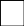 բ. գործուղման անհատական իրավական ակտով տվյալ գործուղման փաստացի կատարված ծախսերի հատուցման պահանջի համաձայն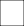 Ծախսի տեսակըԾախսի տեսակըԱնուն, ազգանուն1Անուն, ազգանուն2Անուն, ազգանուն3Անուն, ազգանուն…Ընդամենը(հազ. դրամ)Ճանապար- հածախսԱվիածառայության տեսակը(էկոնոմ դաս,բիզնես դաս)Ճանապար- հածախսԱվիատոմսի  արժեքը(դրամ)Գիշերա- վարձՎճարը 1 օրվա համար(արտարժույթով)Գիշերա- վարձՎճարը 1 օրվա համար(դրամ)Գիշերա- վարձՕրերի քանակըԳիշերա- վարձԸնդամենը(դրամ)ՕրապահիկՎճարը 1 օրվա համար(արտարժույթով)ՕրապահիկՎճարը 1 օրվա համար(դրամ)ՕրապահիկՕրերի քանակըՕրապահիկԸնդամենը(դրամ)Այլ ծախսերՀակահամաճա- րակային նմուշառումներիվճարԱյլ ծախսերՄուտքիարտոնագրի վճարԱյլ ծախսերԱյլ ծախսեր (նկարագրել)Ընդամենը ծախսեր(հազ. դրամ)Ընդամենը ծախսեր(հազ. դրամ)